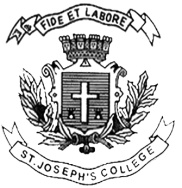 ST.JOSEPH’S COLLEGE (AUTONOMOUS), BANGALORE-27B.A POLITICAL SCIENCE: IV SEMESTERSEMESTER EXAMINATION : APRIL 2018PS 412: Contemporary Theories and IdeologiesTime : 3hrs                                                                                       Maximum marks:100(For supplementary candidates)Do not write the register number on the question paperPlease attach the question paper along with the answer script.This question paper has one printed page onlyAnswer any five of the following questions in 60 words each.                                       5x5=25What are the weaknesses or the limitations of classical/liberal theory of democracy? OR What is Protective democracy?What is Imperialism? OR What is Neo Imperialism?What are the contributions of Roberto Michel’s to the theory of elitism?What is liberation theology according to Gustavo Gutierrez?  What are the claims of the native people’s movement to liberation? What is Globalization?What is Endism? What are the errors of endism?Answer any three of the following questions in 150 words each.                               3x10=30 Describe Lenin’s contribution to the theory of imperialism.Explain the features of Pluralist theory of Democracy.Examine the goals of radical women’s liberation. What issues does it raise? OR How does Hegel describe the relationship between the master and the slave? How does this model help understand liberation ideology?Describe the common characteristics of liberation ideologies.Explain the functions of ideology. OR Examine the arguments for the rejection of the “end of ideology” debate.Answer any of the three of the following questions in 400 words each.                      3x15=45Describe the features of the Marxist theory of democracy. OR Explain the growth and evolution of liberal democracy from Pericles to Alexis de Tocqueville.Explain Hobson’s theory of imperialism. How is it different from Schumpeter’s theory? OR What are the methods of Neo-Colonialism? Explain.Examine the liberal and radical goals of Black liberation.Examine how Babasaheb Ambedkar’s legacy and vision impact dalit liberation.Describe the features of globalization. Examine its impact on the State and Economy